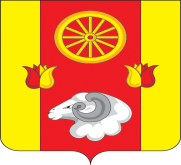 РОССИЙСКАЯ ФЕДЕРАЦИЯ              Администрация  Киевского сельского поселения                   Администрация Ремонтненского района       Ремонтненского района	          Ростовской области             346492, с. Киевка           ул. Ленинская №97               Тел. 33-1-66        № 93.24/ от 03.04.2021 г.Отчет о проделанной работе Киевского сельского поселения по гармонизации межэтнических отношений за март 2021 года.1. Проведение заседаний консультативных советов и малых советов 2. Информация о ходе выполнения муниципальных программ борьбы с   экстремизмом и планов по гармонизации межэтнических отношений 3. Проведённые сходы граждан4. В случаях возникновения конфликтных ситуаций: (обобщенная информация.)5. Информация о деятельности добровольных народных дружин6. Факты уничтожения посевов при несанкционированном выпасе скотаГлава АдминистрацииКиевского сельского поселения                                                      Г.Г. ГоловченкоКонсультативные советыДатаКоличество участниковПовестка дняПринятые решенияЗаседания Малого совета по  межэтническим отношениям№1от 09.03.2021 г ,13 чел1. Об исполнении решений, принятых в ходе заседания Малого совета по межнациональным отношениям при Администрации Киевского сельского поселения №4  от 18.12.2020 г.  (Атаманенко Д.П.)2. О мерах по предупреждению и предотвращению негативных явлений во всех слоях общества, в том числе в молодежной среде, позиционированию здорового образа жизни и пропаганде семейных ценностей, профилактике этнического экстремизма и формированию культуры межнационального общения (Атаманенко Д.П.)3. О вопросах соблюдения благоустройства,  правил содержания и выпаса сельскохозяйственных животных и птицы на территории Киевского сельского поселения (Степанюк Н.А)4. О привлечении лиц некоренных  национальностей, проживающих на территории сельского поселения для участия в культурно – массовых мероприятиях (Жилин В.Г.)1. РЕШИЛИ: 1.1. Информацию принять  к сведению.1.2. Старшему инспектору по культуре, физической культуре и спорту, молодёжной политике Администрации Киевского сельского поселения продолжить мониторинг исполнения поручений по итогам заседания Малого совета в 2021 году. 2.РЕШИЛИ:2.1.Информацию принять к сведению.Рекомендовать казачьему обществу, МБОУ Киевской СШ, МКУК Киевскому СДК и Администрации Киевского сельского поселения, продолжать вести разъяснительную работу среди  детей и молодежи, направленную на стабилизацию межнациональных отношений на территории поселения.2.2. Продолжить проведение профилактических мероприятий, направленных  на  предупреждение возникающих межнациональных конфликтных ситуаций.3. РЕШИЛИ:1.Информацию  принять  к сведению.2.Членам общественного совета  по межнациональным  отношениям, руководителям  учреждений  и организаций ознакомить коллективы  с Правилами благоустройства и содержания.3.Специалисту Администрации сельского поселения, уполномоченному составлять протоколы, на информационных стендах разместить информацию о правилах  содержания домашних  животных.4.РЕШИЛИ:1. Информацию  принять  к сведению2. Директору Киевского СДК, продолжить проводить работу с привлечением лиц некоренных национальностей.Наименование мероприятияДата проведения№ пунктов программ (планов)Объём выполнения1. Участие в районном соревновании по шахматам в память о Алексее Лубяницком проводимых в с. Подгорное.2. Праздничный концерт, посвященный Международному женскому дню!3. Участие в Муниципальном этапе областного конкурса военно – патриотической песни «Гвоздики Отечества» проводимых в с. Ремонтное4. Участие в районных мероприятиях по волейболу проводимый в п. Привольный. 08.03.2021 г.08.03.2021г12.03.2021г.21.03.2021гп.9 подпрограммы «Содействие развитию институтов и инициатив гражданского общества Киевского сельского поселения на 2014-2020 годы». 2чел.       640 просмотров     2 чел     9 чел. 1.Мероприятия , приуроченные к празднованию Года Общероссийской акции взаимопомощи #МыВместе-Онлайн-челлендж «Оранжевая нить» https://vk.com/wall-196032319_290     -Флешмоб #МыВместеПаутинаhttps://vk.com/wall-196032319_291 -Традиция#МыВместеhttps://vk.com/wall-196032319_2922. Мероприятие посвящённые женскому дню «8 марта»-Акция «Поэзия для любимых» https://vk.com/wall-196032319_294      -Акция «Поэзия для любимых» https://vk.com/wall-196032319_296    -Праздничный онлайн концерт «Её величество – женщина!»https://ok.ru/profile/574082462474/statuses/152931994372874https://ok.ru/profile/574082462474/statuses/152931968813834https://ok.ru/profile/574082462474/statuses/152931949480714https://ok.ru/profile/574082462474/statuses/152931933227786-Акция «Для Вас любимые» https://vk.com/wall-196032319_296   3.Мероприятия, посвящённые празднованию Дня воссоединения Крыма с Россией:-Акция «Ростов-Крым 161» https://vk.com/wall-196032319_309 -Челлендж «Крымский мост» https://vk.com/wall-196032319_310    4.К 100- летию образования Ремонтненского района:- изготовление и размещение плакатов, стендов, оформление тематических уголков, изготовление буклетовhttps://vk.com/wall-196032319_312    - онлайн поздравление жителями поселения https://ok.ru/video/2438478170742 https://ok.ru/video/2436945152630  03.03.2021г.03.03.2021г.03.03.2021г.05.03.2021г.05.03.2021г.07.03.2021г.05.03.2021г13 марта14 мартаС 15.01-17.03.202123.03.2021г.92 просмотра154 просмотра154 просмотра90 Просмотр102 просмотр..680 просмотров       181    просмотр     102просмотра        109 просмотров        101    просмотр346 просмотр276 просмотр. .Дата и место проведенияКоличество участниковКто проводилПоднимаемые вопросыПринятые решенияДата и местоПричины конфликтаУстановочные данные участниковПринятые меры по локализации конфликтаПринятые процессуальные решенияНаименование мероприятияЧисленность дружинниковФИО руководителя дружиныЭтнический состав дружиныОхрана общественного порядка7 человекГоловченко Игорь ГеннадьевичРусские – 5 чел.,Аварцы – 1 чел.,Даргинцы – 1 чел.Дата и местоПричинитель вреда (ФИО, национальность)Пострадавший (ФИО, национальность)Меры, принятые органами власти